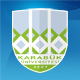 KARABÜK ÜNİVERSİTESİGÖREV TANIMIDoküman NoGT - 01KARABÜK ÜNİVERSİTESİGÖREV TANIMIYayın Tarihi08.02.2018KARABÜK ÜNİVERSİTESİGÖREV TANIMIRev. No/Tarih01/08.02.2018KARABÜK ÜNİVERSİTESİGÖREV TANIMISayfa No01ÜNVANI (Adı-Soyadı): Bilgisayar İşletmeni Aybike DEVECİSORUMLULUK ALANI: Kütüphane ve Dokümantasyon Daire BaşkanlığıORGANİZASYONDAKİ YERİ:Rektör, Rektör Yardımcıları, Genel Sekreter, Genel Sekreter Yardımcılarına, Daire Başkanına ve Şube Müdürüne karşı sorumludur.VEKİLİ: Memur Azime ÖZER           GÖREV VE YETKİLERİ:            Görevleri:Resmi yazışma işlemleri ve personel işlerini yürütmek.Kalite Yönetimi çalışmalarını yürütmek.Okuyucu Hizmetlerini (Üyelik, ödünç verme, süre uzatımı, ayırtma işlemlerini) yürütmek.SGK tescil işlemlerinde personel giriş çıkışlarının (3 Nolu Kullanıcı) yapılmasını yürütmek.Kendi sorumluluk alanına verilen rafların tertip ve düzenini sağlamak.Stratejik planlama ve iç kontrol işlemlerini yürütmek.Evrak kayıt iş ve işlemlerini yürütmek.Resmi maili takip etmek ve üst yöneticiyi bilgilendirmek.Resmi gazeteyi her gün takip etmek ve üst yöneticiyi bilgilendirmek.Personel Otomasyon Programı’nın takibini yapmak.Birim Risk Koordinatör Ekibi’nde görev almak.Yayın Komisyonu Sekreterliği’nin iş ve işlemlerini yürütmek.Koruma ve Güvenlik Planı’nda Koruma ve İlkyardım  Ekibi’nde ekip personeli görevini yürütmek.Kütüphane Sayım Komisyonu’nda üye vekili görevini yürütmek.Kütüphane İlaçlama Muayene ve Kabul Komisyonu’nda başkan (yedek) görevini yerine getirmek.      16) Başkanın verdiği bütün iş ve işlemlerden sorumludur.          Yetkileri:İdari , okuyucu ve bilgi hizmetleri ile ilgili çalışmaların yürütülmesinde yetkilidir.